KLAS V- VI CZWARTEK 20.09.2018r. 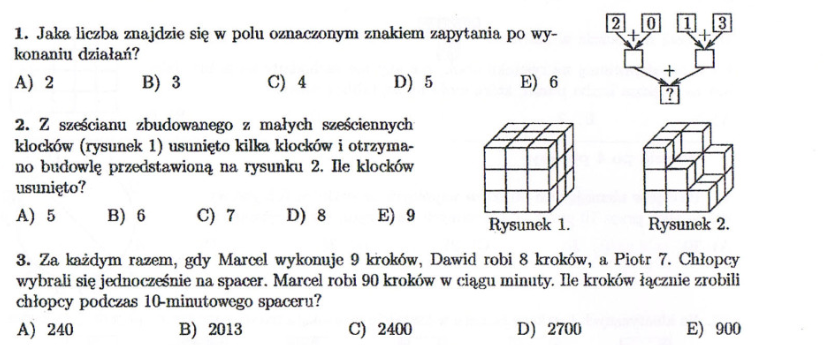 PIĄTEK 21.09.2018r.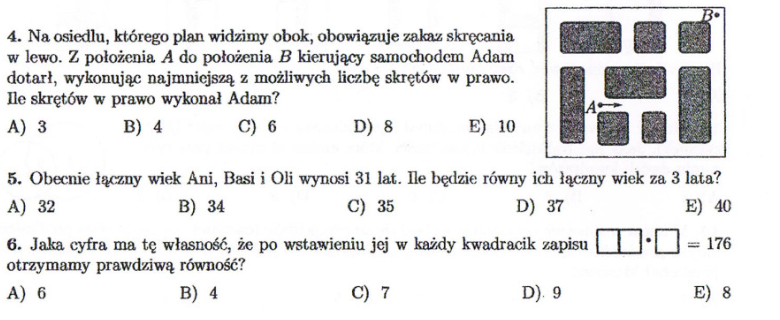 